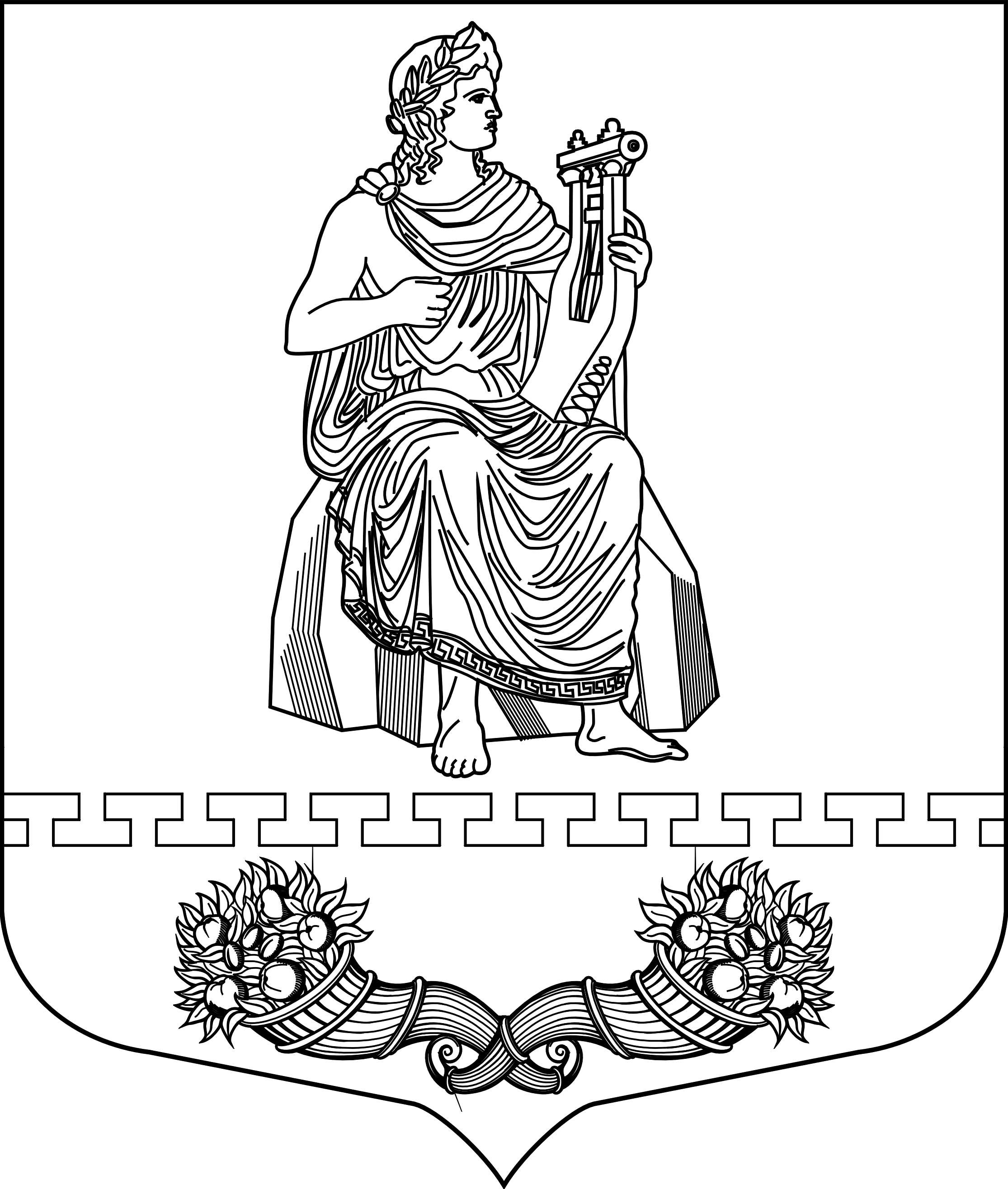 МУНИЦИПАЛЬНЫЙ СОВЕТ ВНУТРИГОРОДСКОГО МУНИЦИПАЛЬНОГО ОБРАЗОВАНИЯ САНКТ-ПЕТЕРБУРГА МУНИЦИПАЛЬНОГО ОКРУГА ПАРНАСР Е Ш Е Н И Е19 марта 2015 года                     г. Санкт-Петербург                                         № 5/6Об утверждении Положения о предоставлении лицами, замещающими должности муниципальной службы в муниципальном совете внутригородского муниципального образования Санкт-Петербурга муниципального округа Парнас сведений о своих расходах, а также о расходах своих супруги (супруга) и несовершеннолетних детейВ соответствии с Федеральным законом от 6 октября 2003 года № 131-ФЗ «Об общих принципах организации местного самоуправления в Российской Федерации», Федеральным законом от 2 марта 2007 года № 25-ФЗ «О муниципальной службе в Российской Федерации», Федеральным законом от 25 декабря 2008 года № 273-ФЗ «О противодействии коррупции», Федеральным законом от 3 декабря 2012 года № 230-ФЗ «О контроле за соответствием расходов лиц, замещающих государственные должности, и иных лиц их доходам», Указом Президента Российской Федерации от 23 июня 2014 года № 460 «Об утверждении формы справки о доходах, расходах, об имуществе и обязательствах имущественного характера и внесении изменений в некоторые акты Президента Российской Федерации», Законом Санкт-Петербурга от 23 сентября 2009 года     № 420-79 «Об организации местного самоуправления в Санкт-Петербурге», Законом Санкт-Петербурга от 15 февраля 2000 года № 53-8 «О регулировании отдельных вопросов муниципальной службы в Санкт-Петербурге», Законом Санкт-Петербурга от 6 июля 2009 года № 329-64 «О представлении гражданами, претендующими на замещение должностей государственной гражданской службы Санкт-Петербурга, и государственными гражданскими служащими Санкт-Петербурга сведений о доходах, об имуществе и обязательствах имущественного характера», Законом Санкт-Петербурга от 23 мая 2013 года № 311-54 «О предоставлении государственными гражданскими служащими Санкт-Петербурга сведений о расходах», Уставом внутригородского муниципального образования Санкт-Петербурга муниципального округа Парнас, Муниципальный совет внутригородского муниципального образования Санкт-Петербурга муниципального округа ПарнасРЕШИЛ:1. Утвердить Положение о предоставлении лицами, замещающими должности муниципальной службы в муниципальном совете внутригородского муниципального образования Санкт-Петербурга муниципального округа Парнас сведений о своих расходах, а также о расходах своих супруги (супруга) и несовершеннолетних детей, согласно приложению к настоящему решению.2. Настоящее решение опубликовать в официальном печатном издании Муниципального Совета и местной Администрации МО МО Парнас «Муниципальное образование Муниципальный округ Парнас».3. Настоящее решение вступает в силу на следующий день после официального опубликования.Глава муниципального образования                                                     А.В. ЧерезовПриложениек решению муниципального советавнутригородского муниципального образования Санкт-Петербурга муниципального округа Парнасот 19 марта 2015 года № 5/6Положение о представлении лицами, замещающими должности муниципальной службы в муниципальном совете внутригородского муниципального образования Санкт-Петербурга муниципального округа Парнас, сведений о своих расходах, а также о расходах своих супруги (супруга) и несовершеннолетних детей 1. Настоящее Положение определяет предоставление лицами, замещающими должности муниципальной службы (далее – муниципальные служащие) в муниципальном совете внутригородского муниципального образования Санкт-Петербурга муниципального округа Парнас (далее – муниципальный совет), сведений о своих расходах, а также о расходах своих супруги (супруга) и несовершеннолетних детей в соответствии с Федеральным законом от 2 марта 2007 года № 25-ФЗ «О муниципальной службе в Российской Федерации», Федеральным законом от 25 декабря 2008 года № 273-ФЗ «О противодействии коррупции» и Федеральным законом от 3 декабря 2012 года    № 230-ФЗ «О контроле за соответствием расходов лиц, замещающих государственные должности, и иных лиц их доходам» (далее – Федеральными законами), Указом Президента Российской Федерации от 23 июня 2014 года     № 460 «Об утверждении формы справки о доходах, расходах, об имуществе и обязательствах имущественного характера и внесении изменений в некоторые акты Президента Российской Федерации» (далее – Указ Президента Российской Федерации), Законом Санкт-Петербурга от 23 сентября 2009 года № 420-79 «Об организации местного самоуправления в Санкт-Петербурге», Законом Санкт-Петербурга от 15 февраля 2000 года № 53-8 «О регулировании отдельных вопросов муниципальной службы в Санкт-Петербурге», Законом Санкт-Петербурга от 6 июля 2009 года № 329-64 «О представлении гражданами, претендующими на замещение должностей государственной гражданской службы Санкт-Петербурга, и государственными гражданскими служащими Санкт-Петербурга сведений о доходах, об имуществе и обязательствах имущественного характера» (далее – Закон Санкт-Петербурга от 6 июля 2009 года № 329-64), Законом Санкт-Петербурга от 23 мая 2013 года № 311-54        «О предоставлении государственными гражданскими служащими Санкт-Петербурга сведений о расходах» (далее – Закон Санкт-Петербурга от 23 мая 2013 года № 311-54).2. Лицо, замещающее должность муниципальной службы в муниципальном совете, осуществление полномочий по которым влечет за собой обязанность представлять сведения о своих доходах, об имуществе и обязательствах имущественного характера, а также сведения о доходах, об имуществе и обязательствах имущественного характера своих супруги (супруга) и несовершеннолетних детей обязан предоставлять сведения о своих расходах, а также о расходах своих супруги (супруга) и несовершеннолетних детей по каждой сделке по приобретению земельного участка, другого объекта недвижимости, транспортного средства, ценных бумаг, акций (долей участия, паев в уставных (складочных) капиталах организаций), совершенной им, его супругой (супругом) и (или) несовершеннолетними детьми в течение календарного года, предшествующего году представления сведений (далее - отчетный период), если общая сумма таких сделок превышает общий доход данного лица и его супруги (супруга) за три последних года, предшествующих отчетному периоду, и об источниках получения средств, за счет которых совершены эти сделки (далее – сведения о расходах).3. Сведения о расходах предоставляются в муниципальный совет в порядке, предусмотренном Законом Санкт-Петербурга от 6 июля 2009 года       № 329-64 и Законом Санкт-Петербурга от 23 мая 2013 года № 311-54 и, ежегодно, не позднее 30 апреля года, следующего за отчетным.Сведения о расходах отражаются в соответствующем разделе справки о доходах, расходах, об имуществе и обязательствах имущественного характера, форма которой утверждена Указом Президента Российской Федерации от 23 июня 2014 года № 460 «Об утверждении формы справки о доходах, расходах, об имуществе и обязательствах имущественного характера и внесении изменений в некоторые акты Президента Российской Федерации».4. Сведения о расходах представляются лицу, уполномоченному на приём данных сведений в муниципальном совете.Сведения о расходах, предоставленные муниципальным служащим муниципального совета, приобщаются к личному делу муниципального служащего муниципального совета.Уполномоченные лица, в должностные обязанности которых входит работа со сведениями о расходах, виновные в их разглашении или в использовании в целях, не предусмотренных законодательством Российской Федерации, несут ответственность в соответствии с законодательством Российской Федерации.5. Контроль за соответствием расходов муниципального служащего муниципального совете, а также его супруги (супруга) и несовершеннолетних детей их доходам осуществляется должностным лицом, ответственным за работу по профилактике коррупционных и иных правонарушений, в порядке, установленном действующим законодательством Российской Федерации.6. Сведения о расходах, предоставляемые муниципальными служащими муниципального совета, относятся к информации ограниченного доступа.7. В случае непредоставления или представления неполных, или недостоверных сведений о расходах муниципальный служащий муниципального совета несёт ответственность в соответствии с законодательством Российской Федерации.8. Сведения об источниках получения средств, за счет которых совершены сделки (совершена сделка) по приобретению земельного участка, другого объекта недвижимости, транспортного средства, ценных бумаг, акций (долей участия, паев в уставных (складочных) капиталах организаций), если общая сумма таких сделок превышает общий доход лица, замещающего должность муниципальной службы в муниципальном совете, указанных в пункте 2 настоящего Положения и его супруги (супруга) за три последних года, предшествующих отчетному периоду, размещаются в информационно-телекоммуникационной сети «Интернет» на официальном сайте внутригородского муниципального образования Санкт-Петербурга муниципального округа Парнас, с соблюдением законодательства Российской Федерации о государственной тайне и о защите персональных данных.9. Обязанность, предусмотренная пунктом 2 настоящего Положения, возникает в отношении сделок, совершенных с 1 января 2012 года.____________